                                               Приложение №4.5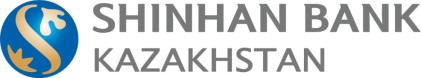 К правилам работы отдела клиентского сервисаАО «Шинхан Банк Казахстан»Информационный Чек-лист, определяющий список документов для открытия текущего счета физическим лицом (представителем) на имя физического лица-клиентаДополнительно к документам по чек-листам физических лиц резидентов и/или нерезидентов, представитель обязан представить следующий пакет документов:Предоставляются оригиналы либо нотариально заверенные копии документов.В зависимости от видов открываемых счетов и правосубъектности клиента Банк вправе потребовать предоставления дополнительных документов, если это прямо установлено законодательством Республики Казахстан или Банком.*В случае, если счет открывается на имя физического лица –клиента (нерезидента Республики Казахстан). Предоставляются оригиналы либо нотариально заверенные копии документов, либо копии документов с проставление апостиля или в легализованном порядке, установленном международными договорами, ратифицированными Республикой Казахстан. Документы должны быть предоставлены на государственном или русском языке или в установленном порядке нотариально заверенные переводом на государственный или русский язык.1Нотариально удостоверенную доверенность на право открытия и (или) распоряжения текущим счетом, за исключением случаев, когда представление доверенности не требуется уполномоченному лицу в соответствии с законодательством (родителям или иным законным представителям)2Документ, удостоверяющий личность представителя, содержащий индивидуальный идентификационный номер3Анкета физического лица по установленной банком форме4Документ, удостоверяющий регистрацию в уполномоченных органах Республики Казахстан на право въезда, выезда и пребывания физического лица - нерезидента на территории Республики Казахстан, если иное не предусмотрено международными договорами, ратифицированными Республикой Казахстан*